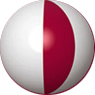 YAKIN DOĞU ÜNİVERSİTESİ / NEAR EAST UNIVERSITYLİSANSÜSTÜ EĞİTİM ENSTİTÜSÜ / INSTITUTE OF GRADUATE STUDIESYÜKSEK LİSANS / DOKTORA TEZ SAVUNMASI SINAV TUTANAĞITHESIS DEFENCE REPORT  I. ÖĞRENCİ BİLGİLERİ/ STUDENT DETAILSI. ÖĞRENCİ BİLGİLERİ/ STUDENT DETAILSI. ÖĞRENCİ BİLGİLERİ/ STUDENT DETAILSI. ÖĞRENCİ BİLGİLERİ/ STUDENT DETAILSAdı/Name:Anabilim Dalı/Department:Soyadı/Surname:Program Adı/Programme:Numarası/Number:Statüsü/Status:Y. Lisans/Master   Doktora/PhD II. TEZ BİLGİLERİ/THESIS DETAILSII. TEZ BİLGİLERİ/THESIS DETAILSDanışmanı/Supervisor:Tez Başlığı/Thesis Title:III. TOPLANTI BİLGİLERİ/MEETING DETAILSIII. TOPLANTI BİLGİLERİ/MEETING DETAILSIII. TOPLANTI BİLGİLERİ/MEETING DETAILSIII. TOPLANTI BİLGİLERİ/MEETING DETAILSIII. TOPLANTI BİLGİLERİ/MEETING DETAILSIII. TOPLANTI BİLGİLERİ/MEETING DETAILSİlgi:Anabilim Dalı Akademik Kurulu’nun    /    /     tarih ve    /      sayılı toplantısında oluşturulan jürisayılı toplantısında oluşturulan jüriRef.:The Committee appointed at date   /    /     and   /      Meeting numberMeeting numberSınav tarihi/Exam Date:   /    /     Yeri/Place: Saati/Hour: IV. DEĞERLENDİRME VE SONUÇ/EVALUATION AND RESULTIV. DEĞERLENDİRME VE SONUÇ/EVALUATION AND RESULTIV. DEĞERLENDİRME VE SONUÇ/EVALUATION AND RESULTIV. DEĞERLENDİRME VE SONUÇ/EVALUATION AND RESULTIV. DEĞERLENDİRME VE SONUÇ/EVALUATION AND RESULTIV. DEĞERLENDİRME VE SONUÇ/EVALUATION AND RESULTKişisel raporların tartışılması sonucunda başarıyla savunulan tezin KABUL EDİLMESİNE,ACCEPT the thesis successfully defended as a result of the discussion of personal reports.Kişisel raporların tartışılması sonucunda başarıyla savunulan tezin KABUL EDİLMESİNE,ACCEPT the thesis successfully defended as a result of the discussion of personal reports.Kişisel raporların tartışılması sonucunda başarıyla savunulan tezin KABUL EDİLMESİNE,ACCEPT the thesis successfully defended as a result of the discussion of personal reports.Kişisel raporların tartışılması sonucunda başarıyla savunulan tezin KABUL EDİLMESİNE,ACCEPT the thesis successfully defended as a result of the discussion of personal reports.Kişisel raporların tartışılması sonucunda başarıyla savunulan tezin KABUL EDİLMESİNE,ACCEPT the thesis successfully defended as a result of the discussion of personal reports.Kişisel raporların tartışılması sonucunda tezin DÜZELTİLMESİNE *,The thesis will be REVISED as a result of the discussion of personal reports.Kişisel raporların tartışılması sonucunda tezin DÜZELTİLMESİNE *,The thesis will be REVISED as a result of the discussion of personal reports.Kişisel raporların tartışılması sonucunda tezin DÜZELTİLMESİNE *,The thesis will be REVISED as a result of the discussion of personal reports.Kişisel raporların tartışılması sonucunda tezin DÜZELTİLMESİNE *,The thesis will be REVISED as a result of the discussion of personal reports.Kişisel raporların tartışılması sonucunda tezin DÜZELTİLMESİNE *,The thesis will be REVISED as a result of the discussion of personal reports.Kişisel raporların tartışılması sonucunda savunmaya değer bulunmayan tezin REDDEDİLMESİNE **,REJECT the thesis that is not worth defending as a result of discussing personal reports.Kişisel raporların tartışılması sonucunda savunmaya değer bulunmayan tezin REDDEDİLMESİNE **,REJECT the thesis that is not worth defending as a result of discussing personal reports.Kişisel raporların tartışılması sonucunda savunmaya değer bulunmayan tezin REDDEDİLMESİNE **,REJECT the thesis that is not worth defending as a result of discussing personal reports.Kişisel raporların tartışılması sonucunda savunmaya değer bulunmayan tezin REDDEDİLMESİNE **,REJECT the thesis that is not worth defending as a result of discussing personal reports.Kişisel raporların tartışılması sonucunda savunmaya değer bulunmayan tezin REDDEDİLMESİNE **,REJECT the thesis that is not worth defending as a result of discussing personal reports.OY BİRLİĞİUNANIMOUSLYOY BİRLİĞİUNANIMOUSLYOY ÇOKLUĞUMAJORITY OF VOTESile karar verilmiştir.ile karar verilmiştir.Tez Sınav JürisiÜnvanı, Adı Soyadı/ Title, Name Surnameİmza / Signatureİmza / SignatureBaşkan / HeadÜye / MemberÜye / MemberÜye / MemberÜye / Member*Öğrenciye tezindeki düzeltme ve tamamlamaları yapması için       ay ek süre verilmesi önerilmektedir.* It is suggested that the student should be given an additional      month to complete the correction and completion of her thesis*Öğrenciye tezindeki düzeltme ve tamamlamaları yapması için       ay ek süre verilmesi önerilmektedir.* It is suggested that the student should be given an additional      month to complete the correction and completion of her thesis*Öğrenciye tezindeki düzeltme ve tamamlamaları yapması için       ay ek süre verilmesi önerilmektedir.* It is suggested that the student should be given an additional      month to complete the correction and completion of her thesis**Reddedilmesi halinde jüri üyeleri kişisel raporları sınav tutanağına eklenecektir.** In case of rejection, the personal reports of the jury members will be added to the exam report.**Reddedilmesi halinde jüri üyeleri kişisel raporları sınav tutanağına eklenecektir.** In case of rejection, the personal reports of the jury members will be added to the exam report.**Reddedilmesi halinde jüri üyeleri kişisel raporları sınav tutanağına eklenecektir.** In case of rejection, the personal reports of the jury members will be added to the exam report.